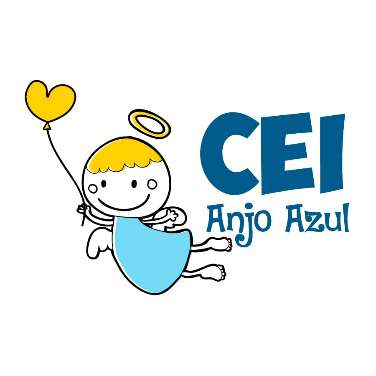 CENTRO DE EDUCAÇÃO INFANTIL ANJO AZULRua 31 de Março/nº 1508Lacerdópolis – SCCEP: 89660 000 Fone: (49) 3552 0279Coordenadora: Marizane Dall’OrsolettaE mail: ceianjoazullacerdopolis@gmail.com           Blog: www.ceianjoazul.blogspot.com4 horas semanais de 27/04 a 30/04 (plataforma/WhatsApp)PROFESSORA DE RECREAÇÃO: LUCIMRA A. FERRARIMATERNAL II MATUTINO FIQUEM EM CASA...APROVEITEM SEU TEMPO, ESTUDEM E BRINQUEMOBS: Os pais que quiserem, podem postar em suas redes sociais as crianças realizando as atividades/experiências. São experiências de aprendizagens que poderão ser repetidas durante o período. Deixar a criança brincar sozinha. Atenciosamente: CEI Anjo AzulSEGUNDATERÇAQUARTAQUINTAJogo da velha de uma maneira diferente, no chão com seis bolinhas de duas cores, quem conseguir deixar em linha reta as cores iguais vence.Labirinto com fitas ou linhas, não pode encostar.Brincadeira com caixa de papelão, desenhar a rua onde você mora e algumas casas exemplo da figura a seguir e pode se divertir.Brincar de fazer pirâmide com copos.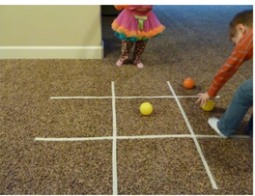 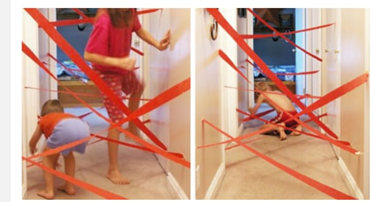 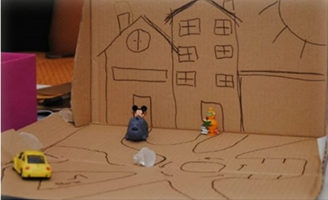 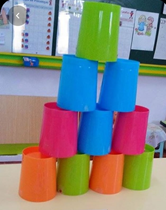 